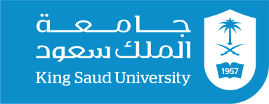 نموذج توصيف مقررعبدالرحمن الدحيم رقم ورمز المقرر411 خاصرقم المكتب-اسم المقررالإدارة والإشراف في التربية الخاصةالبريدالالكترونيAserb2001@hotmail.comعدد الساعات المعتمدة2الساعات المكتبية8الموضوعات ساعات التدريسعدد الأسابيع مفهوم عام عن وصف المقرر , ومفهوم الإدارة التعليمية خصائصها وميادينها.21التعرف على أهداف الإدارة المدرسية بالنسبة لذوي الاحتياجات الخاصة.21التعرف على المهارات السلوكية للمدير , وأهم المشكلات الإدارية المدرسية.21مفهوم الإشراف التربوي, أهدافه, أنواعه, مبادئه, خصائصه, وطرق تعامله.21العلاقة بين المشرف التربوي والمعلم, والاتجاهات الحديثة في الإشراف التربوي.21القيادة التربوية في الإدارة التعليمية, وخصائص القائد الناجح.21التخطيط التعليمي لذوي الاحتياجات الخاصة, مبادئه, معوقاته , أهدافه.21التخطيط التعليمي لذوي الاحتياجات الخاصة, مراحله, خصائصه, محاور العمل فيه.21دور المدير والمشرف والمعلم في معاهد وبرامج التربية الخاصة.21إدارة الخدمات المساندة في معاهد وبرامج التربية الخاصة.21نموذج إدارة وإشراف في التربية الخاصة- الإدارة العامة للتربية الخاصة بالسعودية.21 عمل مراجعة شاملة لما تم أخذه طوال الفصل الدراسي في المقرر21مخرجات التعلم للمقرراستراتيجيات التدريسطرق التقييمالتعرف على  مفاهيم الإدارة والإشراف في التربية الخاصة , المدير والمشرف التربوي والمعلم , مهام عملربط الأدوار المناطة على كل من المعلم والمشرف التربوي والإدارة المدرسية على أرض الواقع من خلال الزيارات الميدانية.استخدام الشبكة العنكبوتية للبحث عن معلومات حول القضية المطروحة والتواصل مع الشخصيات ذات الصلة بالقضية .المحاضرةالعروض التقديميةالنقاش والحوارالنقاش الجماعيالبحث من خلال الشبكة العنكبوتيةالأسئلة الشفهيةالاختبار الفصليتقييم العروضملف البحثالاختبار النهائيطبيعة مهمة التقويمالأسبوع المحدد لهالدرجةملف القضية + العرض المرئي أمام الطلابعلى مدار الفصل الدراسي25المشاركة بالمناقشة والحوار للقضايا المطروحةعلى مدار الفصل الدراسي5حضور المحاضراتعلى مدار الفصل الدراسي5الاختبار الفصليبالإتفاق مع الطلاب25الاختبار النهائيموعد الإختبارات النهائية40